	The Commonwealth of Massachusetts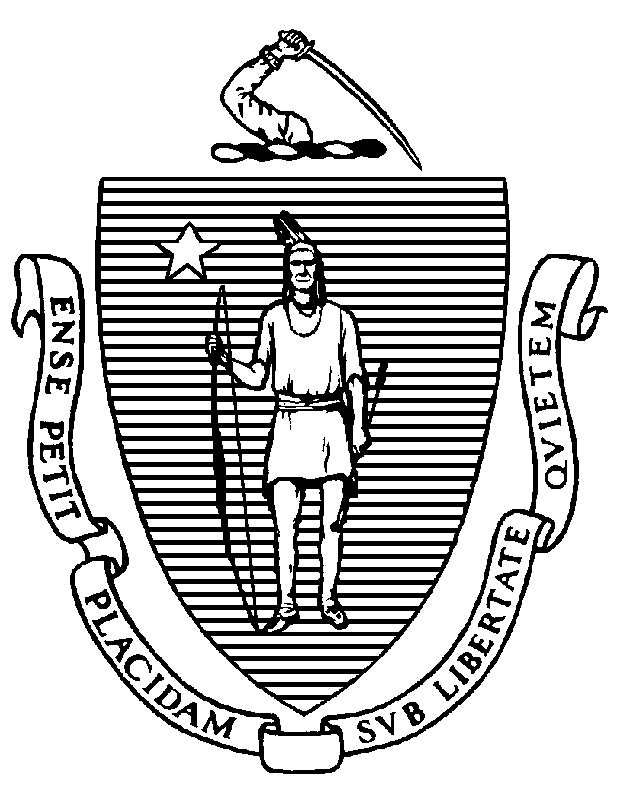 Executive Office of Health and Human ServicesDepartment of Public Health250 Washington Street, Boston, MA 02108-4619MAURA T. HEALEYGovernorKIMBERLEY DRISCOLLLieutenant GovernorKATHLEEN E. WALSHSecretaryROBERT GOLDSTEIN, MD, PhDCommissionerTel: 617-624-6000www.mass.gov/dphNovember 17, 2023Crystal Bloom, EsqPartnerHusch Blackwell LLPOne Beacon Street,
Suite 1320Boston, MA 02108-3106VIA Email: Crystal.Bloom@huschblackwell.comFinal Action: Notice of Determination of Need – Beth Israel Lahey Health, IncSubstantial Capital Expenditure and Required Equipment DoN # BILH-22111512-REDear Attorney Bloom,At their meeting of November 8, 2023, the Commissioner and the Public Health Council, acting together as the Department, voted pursuant to M.G.L. c.111, §51 and the regulations adopted thereunder, to approve the Determination of Need (DoN) application for a Substantial Capital Expenditure and Required Equipment filed by Beth Israel Lahey Health, Inc. at the Lahey Hospital and Medical Center, located at 41 Burlington Mall Road, Burlington, MA 01805, for the relocation and expansion of LHMC Burlington’s Radiation Oncology Department from the campus’s John G. Trump building to the first floor of the east side of main LHMC Burlington building which includes:Increase the number of exam rooms from 8 to 11Colocation of Radiation Oncology with Hematology Oncology Department as well as space for social work services, behavioral oncology and integrative wellness therapies; Relocation of LINAC units to two previously poured LINAC vaults (two 1:1 replacement units);Add walls and shielding need to the previously poured LINAC vaults and create a 3rd LINAC shell space by pouring footings for the walls;Space to accommodate one replacement CT simulator;Addition of one high dose radiation therapy (HDR) procedure room with one mobile CT unit dedicated to HDR.This Notice of Final Action incorporates by reference the Staff Report and the Public Health Council proceedings concerning this application.This application was reviewed pursuant to M.G.L. c. 111, §25C and the regulatory provisions of 105 CMR 100.000 et seq. Based upon a review of the materials submitted, the Department found that the Applicant has met each DoN factor and approves this Determination of Need application for a Substantial Capital Expenditure and Required Equipment subject to all standard conditions (105 CMR 100.310) and pursuant to 105 CMR 100.360, subject to Other Conditions listed below. The total capital expenditure for the Proposed Project is $30,182,667.00 (June 2023 dollars) and the required CHI contribution is $1,509,133.35.In compliance with the provisions of 105 CMR 100.310(A)(2) and (11) the Holder shall submit an acknowledgment of receipt to the Department (attached) and include a written attestation of participation or intent to participate in MassHealth.In compliance with 105 CMR 100.310(A)(12), which requires a report to the Department, at a minimum on an annual basis, including the measures related to achievement of the DoN factors for a period of five years from completion of the Proposed Project, the Holder shall address its assertions with respect to all the factors.Please notify the DoN Program at DPH.DON@mass.gov of the anticipated completion date of all the components of the DoN-approved Project once it has been established. Additionally, send an email confirming the Project's completion (licensure/ amended licensure approval date) and the first day of operations to determine the annual DoN reporting timeline.Other Conditions to the DoNOf the total required CHI contribution of $1,509,133.35$365,964.84 will be directed to the CHI Statewide Initiative $1,097,894.51 will be dedicated to local approaches to the DoN Health Priorities $45,274.00 will be designated as the administrative allowanceTo comply with the Holder’s obligation to contribute to the Statewide CHI Initiative, the Holder must submit a check for $365,964.84 to Health Resources in Action (the fiscal agent for the CHI Statewide Initiative). The Holder must submit the funds to HRiA within 30 days from the date of the Notice of Approval. The Holder must promptly notify DPH (CHI contact staff) when the payment has been made.Payment should be sent to:Health Resources in Action, Inc., (HRiA) 2 Boylston Street, 4th FloorBoston, MA 02116 Attn: Ms. Bora ToroOngoing compliance with the conditions and all terms of the DoN is, pursuant to the Regulation, a precondition to the filing of any future DoN by the Holder.Sincerely,[signature on file]Dennis RenaudDirector Determination of Need Programcc:Elizabeth D. Kelley, Director, Bureau of Health Care Safety and Quality Rebecca Kaye, General Counsel’s OfficeStephen Davis, Director, Division of Health Care Facility Licensure and Certification Judy Bernice, Division of Health Care Facility Licensure and CertificationDaniel Gent, Health Care Facility Licensure and Certification Samuel Louis, Office of Health EquityJennica Allen, Division of Community Health Planning and Engagement Elizabeth Maffei, Division of Community Health Planning and Engagement Katelyn Teague, Division of Community Health Planning and Engagement Elizabeth Almanzor, Center for Health Information AnalysisKatherine Mills, Health Policy Commission Sandra Wolitsky, Office of the Attorney GeneralTomaso Calicchio, Executive Office of Health and Human Services Hai Nguyen, Executive Office of Health and Human Services Karina Mejias, Executive Office of Health and Human ServicesPriscilla Portis, Executive Office of Health and Human Services